                                                                                    Утверждаю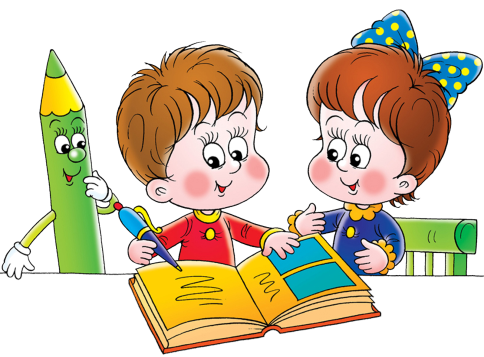 Директор школы _________ М.А. ЗахароваРасписание кружковой работы на                                    III четверть 2021-2022 учебного годаПОНЕДЕЛЬНИКПОНЕДЕЛЬНИКПОНЕДЕЛЬНИКПОНЕДЕЛЬНИКВремяНазваниекружкаРуководительКласс14.30-15.30«Театральный кружок»Багдасарян А.В.Гурова О.В.1-4 классы15.00-16.00«Художественное слово»Гончарук Н.И.5-9 классы15.00-16.00Шахматный кружок «Гарде»(Актовый зал)Ким А.Ю.	1-4  классы                ВТОРНИК                ВТОРНИК                ВТОРНИК14.10–15.00Консультация по математикеЗахарова М.А9 - класс15.00-16.00Консультация по математикеЗахарова М.А4-8 классы14.10-15.00«Юный полиглот»Западная  К.В.2-8 классСРЕДАСРЕДАСРЕДАСРЕДА13.40-14.20«Эта занимательная химия»Злобина А.И.9 класс14.30-15.30«Имею право…»Гурова О.В.9 класс15.30-16.30«Весёлые нотки»Демиденкова Е.В.1-8 классыЧЕТВЕРГЧЕТВЕРГЧЕТВЕРГЧЕТВЕРГ14.00-15.00«Очумелые ручки»Багдасарян А.В.2-4 классы15.00-16.00«Юный полиглот»Западная  К.В9 классПЯТНИЦАПЯТНИЦАПЯТНИЦАПЯТНИЦА14.20-15.00«Театральный кружок»Западная  К.В.7-9 классы15.00-16.00Шахматный кружок «Гарде»(Актовый зал)Ким А.Ю.	7-9 классы